ZomerbandentestDe Nokian Line heeft de score "goed" behaald in de ADAC-zomerbandentest 2016"Sterke punten: + zeer goed gebalanceerd, + uitzonderlijk goed op droog wegdek, + goed op nat wegdek, + behoorlijk laag brandstofverbruik", aldus het oordeel van de Duitse automobilistenvereniging ADAC na het testen van de Nokian Line-zomerband voor kleine en compacte auto´s, maat 185/65 R15 H. Nokian Line wordt ook "sterk aanbevolen" door de Zwitserse automobilistenvereniging TCS en de Oostenrijkse ÖAMTC.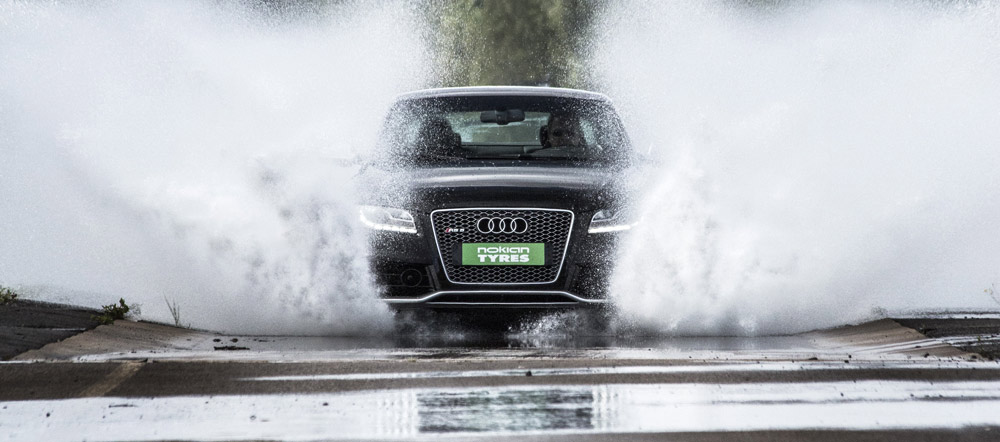 De Nokian zLine wordt aanbevolen door de ADAC, die het "opvallend lage brandstofverbruik" roemt in editie 2016 van de zomerbandentest voor middelgrote auto´s met bandenmaat 225/45 R 17 Y. De TCS en ÖAMTC geven de band het oordeel "aanbevolen".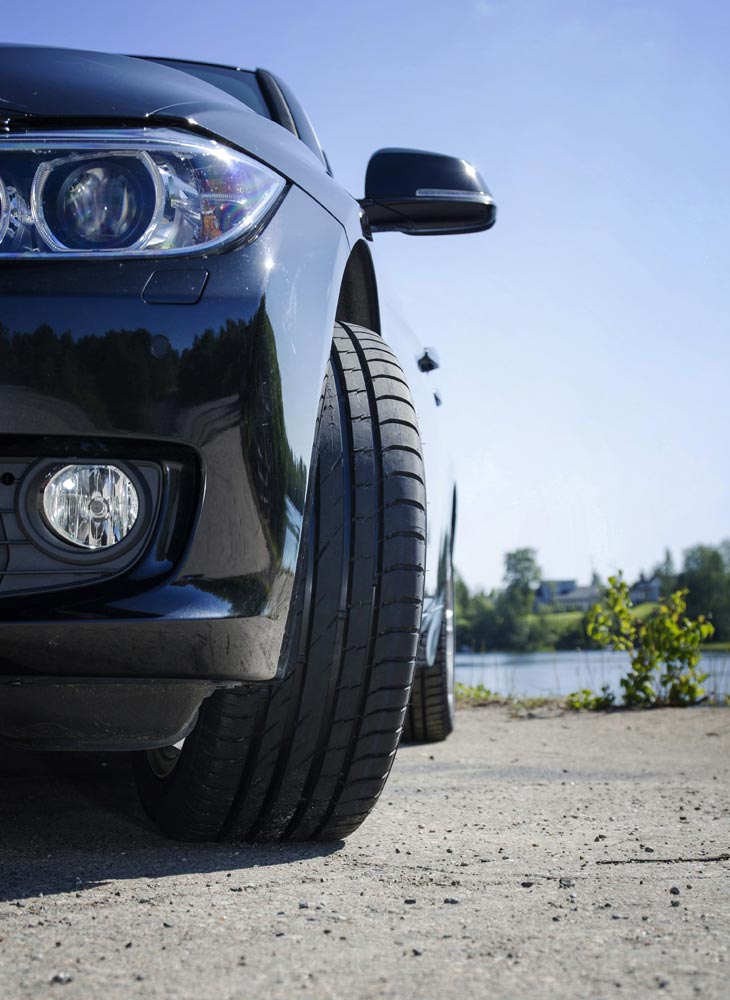 De sportieve Nokian zLine wordt "sterk aanbevolen"De sportieve Nokian zLine is beoordeeld als "sterk aanbevolen" in de zomerbandentest 2016 van het Duitse automagazine Auto Zeitung en GTÜ, de technische inspectieorganisatie. De Nokian zLine rijdt veilig en voorspelbaar op nat wegdek. "De lage rolweerstand is een van de sterke punten van de Nokian zLine."De Nokian Weatherproof All-Weather-banden scoren "goed +"De Nokian Weatherproof All-Weather-band behaalt een totaalscore van "goed +", en krijgt daarmee de "GUTE FAHRT-aanbeveling" en een tweede plaats in de vierseizoenenbandentest 2016 van het Duitse automagazine GUTE FAHRT. "Zeer goed -" in de wintercategorie, met de beste tractie en remprestaties bij sneeuw. De Nokian Weatherproof biedt goede en gebalanceerde prestaties op droge wegen en remt goed op nat wegdek. Het resultaat in de aquaplaningtest is "zeer goed". Ook de rolweerstand is "zeer goed".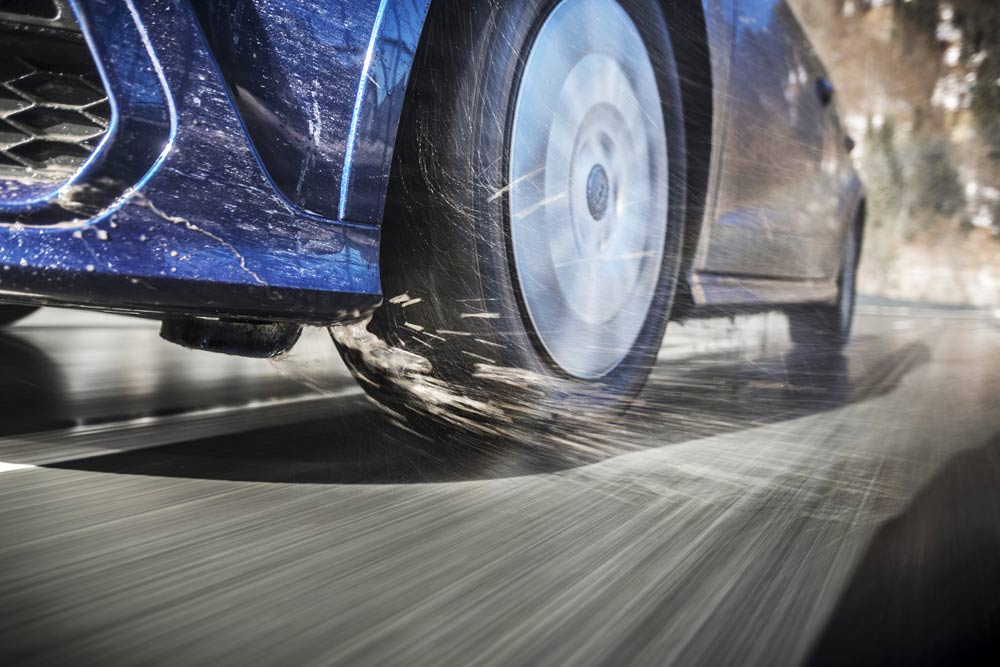 De ADAC, TCS en ÖAMTC hebben 32 zomerbanden met de maten 185/65 R15 H en 225/45 R 17 Y getest aan de hand van strenge criteria en eisen. Aan de test van Auto Zeitung deden 14 zomerbanden met de maat 225/45 R 17 mee. GUTE FAHRT vergeleek 9 banden met de maat 205/55 R 16.http://www.nokiantyres.nl/Vianor banden- en autoservice van Nokian Tyres:http://vianor.comFotobijschriftenNokian_zLine_001.jpgFotobijschrift:Nokian zLine: In de zomerbandentests 2016 "sterk aanbevolen" door "Auto Zeitung" en GTÜ en aanbevolen door de ADAC, TCS en ÖAMTC    Foto: Nokian TyresNokian_Line_004.jpgFotobijschrift:De Nokian Line scoort "goed" in de ADAC-zomerbandentest 2016    Foto: Nokian TyresNokian_Weatherproof_022.jpgFotobijschrift:De Nokian Weatherproof All-Weather-band voor alle seizoenen behaalt een totaalscore van "goed +" in de vierseizoenenbandentest 2016 van het automagazine GUTE FAHRT.      Foto: Nokian TyresFotodownloads Nokian Line-zomerbandenwww.nokiantyres.com/NokianLineFotodownloads Nokian zLine-zomerbandenwww.nokiantyres.com/NokianzLineFotodownloads Nokian Weatherproof-vierseizoenenbandenwww.nokiantyres.com/NokianWeatherproofVideo'sNokian-zomerbanden: testen in extreme omstandighedenhttps://youtu.be/6kT0wLEOxY4Nokian Line: bekroonde zomerband voor Centraal Europa http://youtu.be/YbsERA80v18De nieuwe Nokian zLine: uitstekende, sportieve prestaties voor de Centraal Europese zomer https://youtu.be/tm-FodKRM0MDe nieuwe Nokian Weatherproof-vierseizoenenbanden voor Centraal Europa https://youtu.be/LonBy4JsbQIMeer informatieNokian Tyres introduceert drie gloednieuwe zomerbandenhttp://www.nokiantyres.com/company/news-article/nokian-tyres-introduces-three-brand-new-summer-tyres/De nieuwe Nokian Line: topprestaties op nat wegdekhttps://www.nokiantyres.com/company/news-article/new-nokian-line-top-performance-for-wet-roads-2/De nieuwe Nokian zLine: uitstekende, sportieve prestaties bij hoge snelhedenhttps://www.nokiantyres.com/company/news-article/the-new-nokian-zline-sporty-cool-performance-for-fast-driving-2/Nokian Weatherproof All-Weather-banden: het hele jaar door veilig rijcomforthttp://www.nokiantyres.nl/bedrijf/news-article/nokian-weatherproof-all-weather-banden-het-hele-jaar-door-veilig-rijcomfort/Nokian Tyres is een vooraanstaande innovator en de meest noordelijke bandenfabrikant ter wereldNokian Tyres is de meest noordelijke bandenfabrikant ter wereld. Nokian Tyres promoot veilig rijgedrag in veeleisende omstandigheden en zet zich in om dit mogelijk te maken. Of u nu door een winterstorm of een zware zomerse regenbui rijdt, de producten van Nokian Tyres bieden betrouwbaarheid, prestaties en gemoedsrust. Het Finse bedrijf is de enige bandenfabrikant die zich helemaal richt op veeleisende rijomstandigheden en klantbehoeften. Nokian Tyres is ´s werelds grootste winterbandenspecialist en levert innovatieve banden voor personenauto’s, vrachtauto’s en zware machines die vooral zijn bedoeld voor gebieden met uitdagende rijomstandigheden vanwege sneeuw, bossen en sterk wisselende seizoenen.Nokian Tyres is de uitvinder van de winterband en heeft al 80 jaar ervaring in het ontwerpen, testen en patenteren van innovatieve banden. Extreem veeleisende omstandigheden vereisen snelle reacties, een onvermoeibare vechtlust en het vermogen te kunnen samenwerken. Ditzelfde recept wordt ook gebruikt om de meest geavanceerde zomerbanden op de markt te maken, die moeilijke wegen en zware weersomstandigheden probleemloos aankunnen. Bovendien ontwikkelt het kwaliteitsmerk Nokian Tyres banden speciaal voor het Nederlandse weer en de hogere snelheden op de Nederlandse snelwegen.Het grote aanbod zomer- en winterbanden van het kwaliteitsmerk Nokian TyresDe nieuwe klasse AA premium zomerband Nokian eLine 2 biedt de beste klasse A-prestaties op het gebied van grip op nat wegdek, geavanceerde veiligheid en milieuvriendelijke mobiliteit. De nieuwe Nokian iLine-zomerband garandeert meer rijcomfort en brandstofbesparing voor kleine en middelgrote auto´s.De buitengewoon brede selectie premium winterbanden van Nokian Tyres omvat de nieuwe Nokian WR D4, de Nokian WR A4 high performance-band, de Nokian WR SUV 3, de Nokian WR C3-band voor bestelwagens en de Nokian Weatherproof All-Weather-banden, evenals de Nokian WR D3, die in meerdere tests als winnaar is bekroond.De producten van Nokian Tyres bieden uitstekende veiligheid, besparen brandstof en lopen voorop op het gebied van milieubescherming. Het bedrijf is het meest herkenbare en gewaardeerde merk van Scandinavië en Rusland en heeft een buitengewoon positief imago.Vergrote veiligheid door innovaties: Driving Safety Indicator (DSI) met aquaplaning-waarschuwingDe Driving Safety Indicator op de zomerbanden geeft de diepte van het profiel weer, uitgedrukt in een cijfer van 8 tot 3. De geïntegreerde aquaplaning-waarschuwing wijst aan de hand van een waterdruppelsymbool op het gevaar van aquaplaning. Dit symbool verdwijnt wanneer er minder dan vier millimeter profiel over is, om de bestuurder te waarschuwen voor een groter risico op aquaplaning.
 Nokian Tyres behaalde in 2015 een omzet van 1,36 miljard euroNokian Tyres behaalde in 2015 een omzet van 1,36 miljard euro en had meer dan 4.000 werknemers. In Europa werkt Nokian Tyres in tien landen met eigen verkooporganisaties. Ook bezit Nokian de banden- en onderhoudsketen Vianor, die beschikt over meer dan 1.400 verkooppunten in 26 landen.http://www.nokiantyres.nl/Vianor banden- en autoservice van Nokian Tyres:http://vianor.comPerscontact:Dr Falk Köhler PRDr Falk KöhlerTel. +49 40 54 73 12 12E-mail Dr.Falk.Koehler@Dr-Falk-Koehler.dewww.Dr-Falk-Koehler.deÖdenweg 5922397 HamburgDuitslandMeer informatie:www.twitter.com/NokianTyresComwww.youtube.com/NokianTyresComwww.facebook.com/nokiantyreswww.linkedin.com/company/nokian-tyres-plcBlog voor automobilisten:http://community.nokiantyres.com/Blog voor experts:http://nordictyreblog.com/Nokian Tyres EuropeNokian Tyres s.r.oV Parku 2336/22148 00 Praag 4TsjechiëManaging Director Midden-Europa Hannu Liitsola, tel. +420 605 236 440E-mail hannu.liitsola@nokiantyres.comTechnical Customer Service Manager CE Sven Dittmann, Dipl.-Ing., tel. +49 160 908 944 04E-mail sven.dittmann@nokiantyres.comMarketing Manager Lukáš Líbal, tel. +420 222 507 759E-mail lukas.libal@nokiantyres.comhttp://www.nokiantyres.nl/Hoofdkantoor Nokian Tyres FinlandNokian Tyres plcPirkkalaistie 7Postbus 2037101 NokiaFinlandProduct Development Manager Olli Seppälä, tel. +358 10 401 7549E-mail olli.seppala@nokiantyres.comHoofd Product Management Petri J. Niemi, tel. +358 10 401 7646E-mail petrij.niemi@nokiantyres.comTechnical Customer Service Manager Matti Morri, tel. +358 10 401 7621E-mail matti.morri@nokiantyres.comProduct Development Manager Jarno Ahvenlammi, tel. +358 10 401 7741E-mail jarno.ahvenlammi@nokiantyres.comDevelopment Manager Juha Pirhonen, tel. +358 10 401 7708E-mail juha.pirhonen@nokiantyres.comProduct Manager Midden-Europa Stéphane Clepkens, tel. +358 50 462 7536E-mail stephane.clepkens@nokiantyres.comhttp://www.nokiantyres.nl/